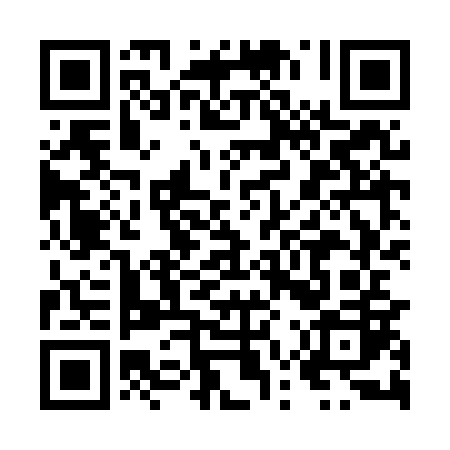 Ramadan times for Konstantynow, PolandMon 11 Mar 2024 - Wed 10 Apr 2024High Latitude Method: Angle Based RulePrayer Calculation Method: Muslim World LeagueAsar Calculation Method: HanafiPrayer times provided by https://www.salahtimes.comDateDayFajrSuhurSunriseDhuhrAsrIftarMaghribIsha11Mon4:064:066:0111:473:385:355:357:2412Tue4:034:035:5811:473:405:375:377:2513Wed4:014:015:5611:473:415:395:397:2714Thu3:583:585:5411:473:435:415:417:2915Fri3:563:565:5111:463:445:435:437:3116Sat3:533:535:4911:463:465:445:447:3317Sun3:503:505:4611:463:475:465:467:3618Mon3:483:485:4411:463:495:485:487:3819Tue3:453:455:4211:453:505:505:507:4020Wed3:423:425:3911:453:525:525:527:4221Thu3:393:395:3711:453:535:535:537:4422Fri3:373:375:3511:443:545:555:557:4623Sat3:343:345:3211:443:565:575:577:4824Sun3:313:315:3011:443:575:595:597:5025Mon3:283:285:2711:433:596:006:007:5226Tue3:263:265:2511:434:006:026:027:5527Wed3:233:235:2311:434:016:046:047:5728Thu3:203:205:2011:434:036:066:067:5929Fri3:173:175:1811:424:046:076:078:0130Sat3:143:145:1611:424:056:096:098:0331Sun4:114:116:1312:425:077:117:119:061Mon4:084:086:1112:415:087:137:139:082Tue4:054:056:0912:415:097:157:159:103Wed4:024:026:0612:415:107:167:169:134Thu3:593:596:0412:405:127:187:189:155Fri3:563:566:0212:405:137:207:209:186Sat3:533:535:5912:405:147:227:229:207Sun3:503:505:5712:405:157:237:239:228Mon3:473:475:5512:395:177:257:259:259Tue3:433:435:5212:395:187:277:279:2810Wed3:403:405:5012:395:197:297:299:30